МУНИЦИПАЛЬНЫЙ   СОВЕТСУДОВЕРФСКОГО СЕЛЬСКОГО ПОСЕЛЕНИЯ  РЫБИНСКОГО МУНИЦИПАЛЬНОГО РАЙОНАвторого созываРЕШЕНИЕот 31 июля 2013 года 	           		                       		            	         № 210О внесении изменений в Генеральный план и Правила землепользования и застройки Судоверфского сельского поселенияРассмотрев письма управления АПК, архитектуры и земельных отношений администрации Рыбинского муниципального района от 28.02.2013 г. № 20-271/117 и от 22.03.2013 г. № 20-272\497, решение главного государственного санитарного врача по Ярославской области от 30.01.2013 г. № 1, руководствуясь Градостроительным кодексом Российской Федерации, Федеральным законом от 06.10.2003г. № 131-ФЗ «Об общих принципах организации местного самоуправления в Российской Федерации»,  Уставом Судоверфского сельского поселения, Муниципальный Совет Судоверфского сельского поселения Р Е Ш И Л:	1. Внести в графические материалы Генерального плана Судоверфского сельского поселения Рыбинского муниципального района Ярославской области, утвержденного решением Муниципального Совета Судоверфского сельского поселения от 26.08.2009. № 269 «О Генеральном плане Судоверфского сельского поселения» следующие изменения:	1.1. изложить Схему 4 «Планируемое использование территории» в новой редакции, согласно приложению 1 к настоящему решению;	2. Внести в графические материалы Правил землепользования и застройки Судоверфского сельского поселения Рыбинского муниципального района, утвержденные  решением Муниципального Совета Судоверфского сельского поселения от 18.11.2009 № 288 «О Правилах землепользования Судоверфского сельского поселения» следующие изменения:	2.1. изложить «Карту градостроительного зонирования Судоверфского сельского поселения» в новой редакции, согласно приложению 2 к настоящему решению;	2.2. изложить «Карту градостроительного зонирования СНП Судоверфь» в новой редакции, согласно приложению 3 к настоящему решению.	3. Опубликовать настоящее решение в газете «Новая жизнь» и разместить на официальном сайте Судоверфского сельского поселения в сети «Интернет».4.  Настоящее решение вступает в силу со дня опубликования.М.П.	                       М.П.Приложение 1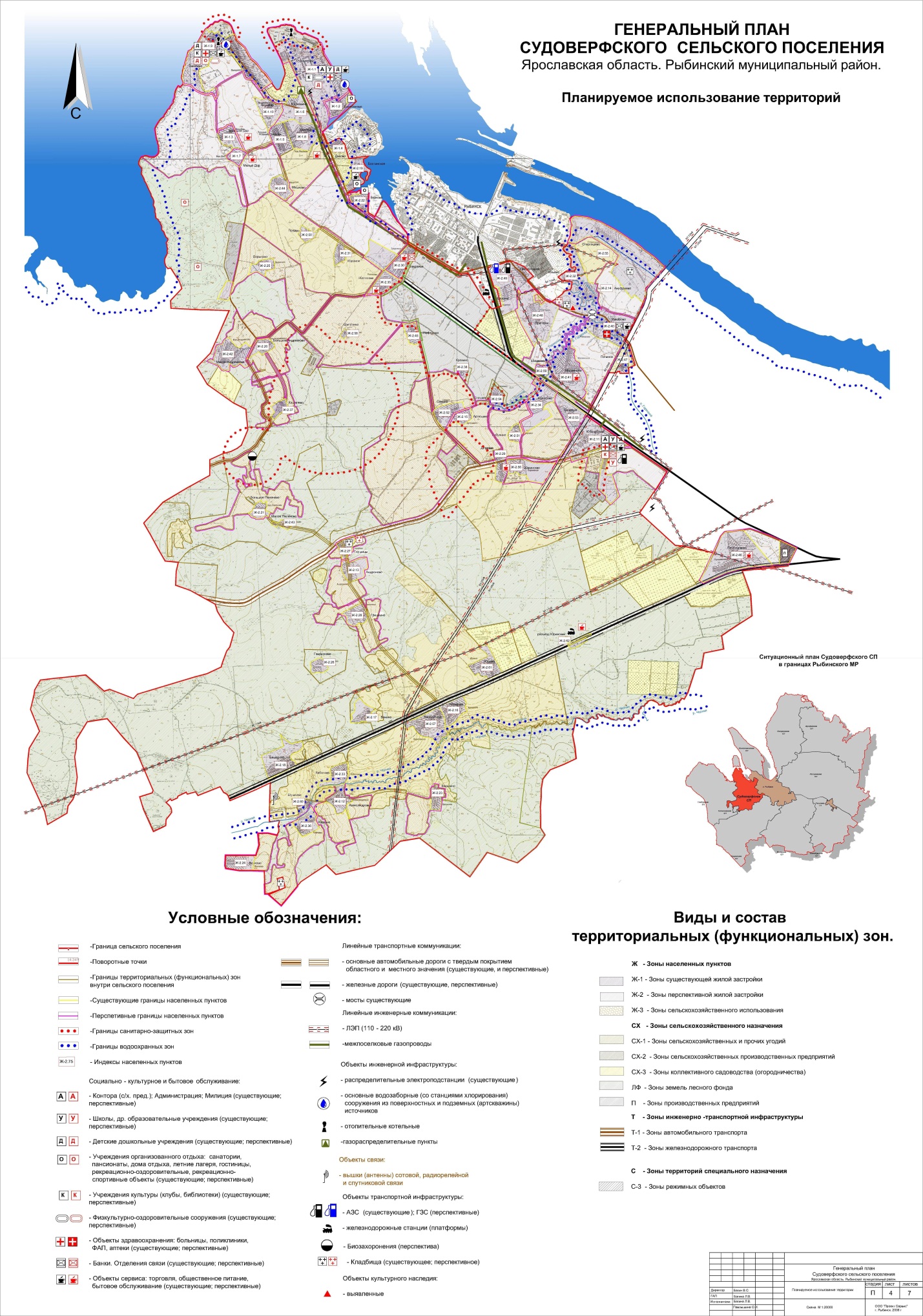 Приложение 2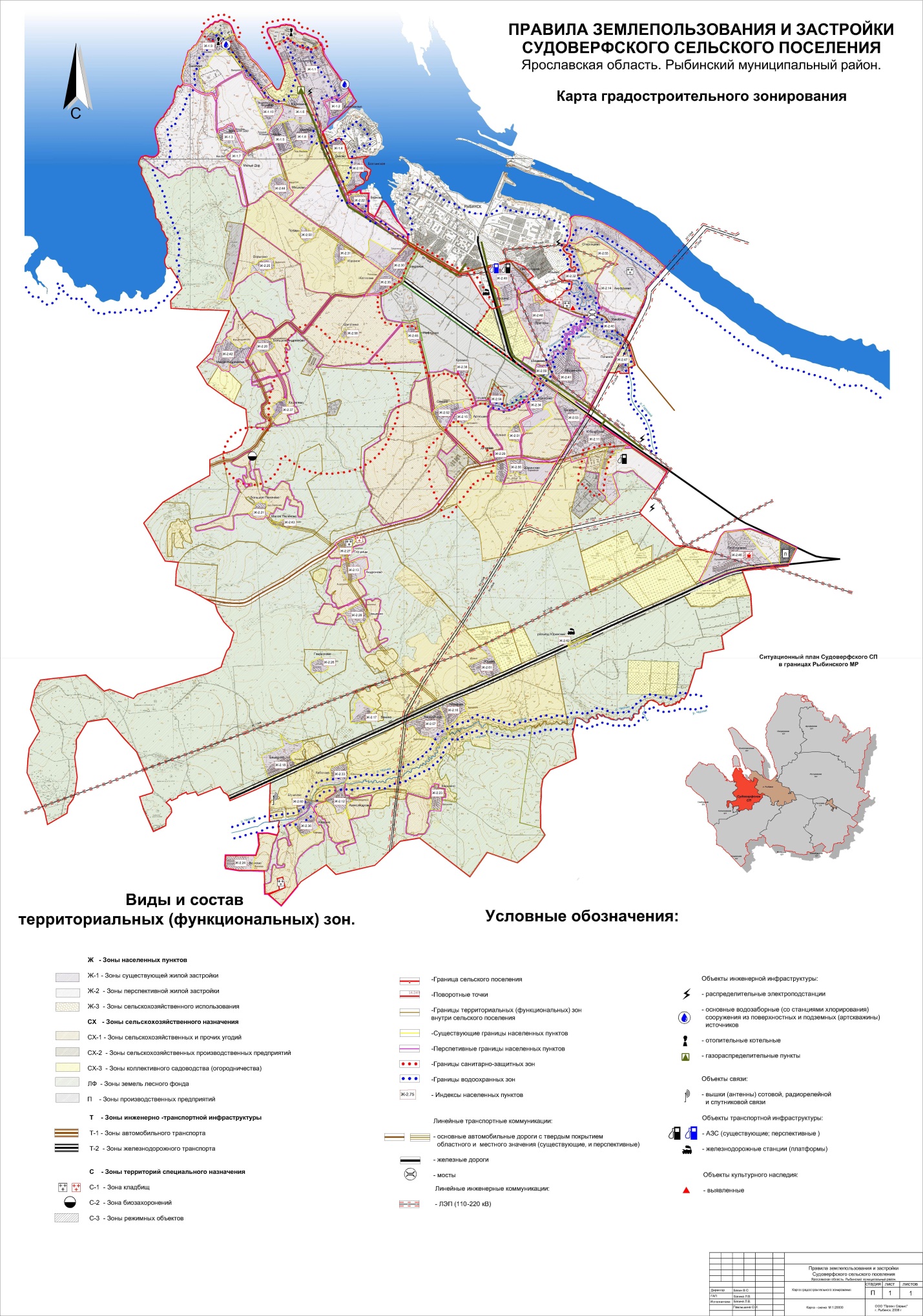 Приложение 3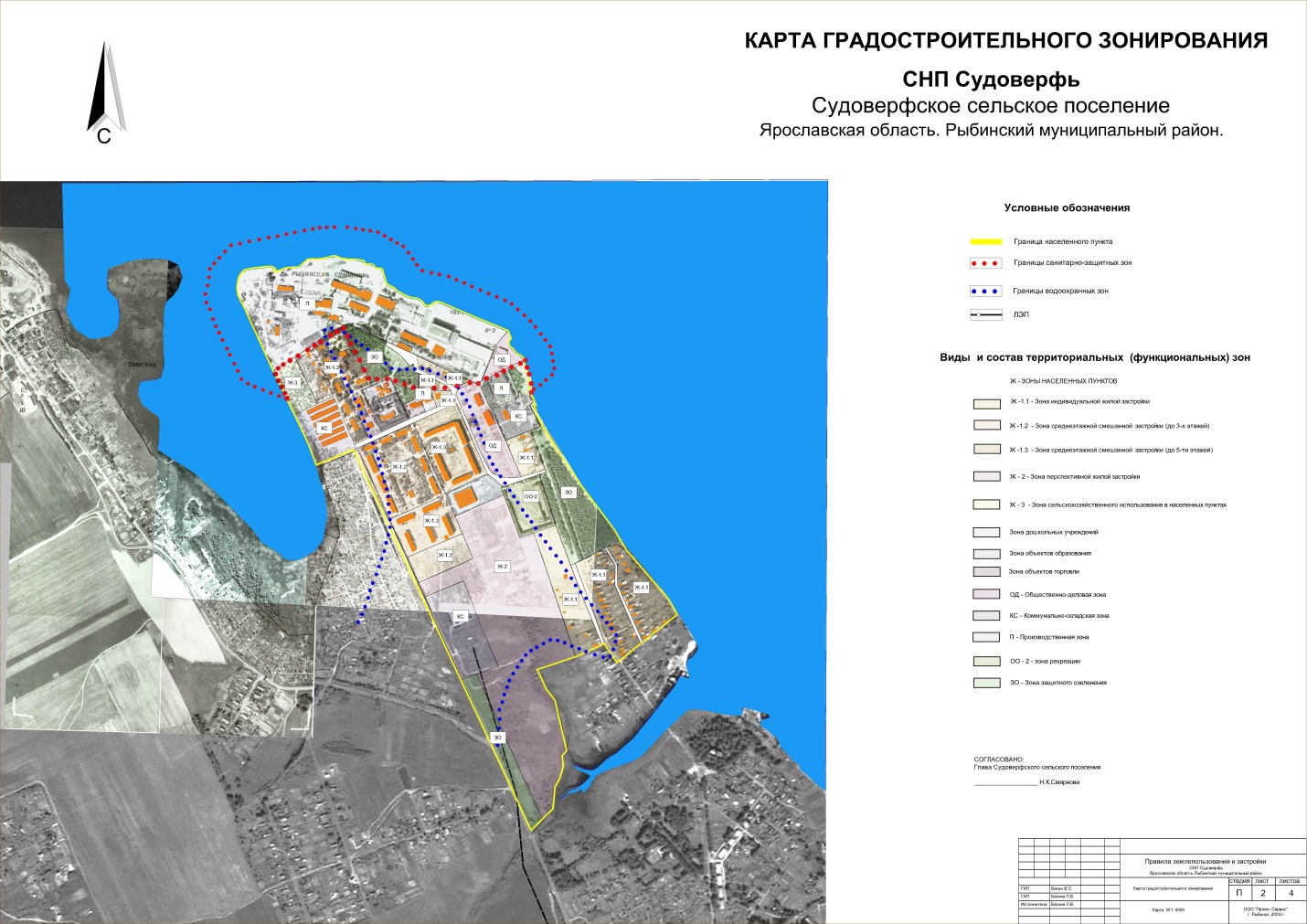 Председатель Муниципального СоветаСудоверфского сельского поселения________________________Е.В. ДымскаяГлава  Судоверфского сельского поселения_____________________ Н.К. Смирнова